Skeletal Evidence Lab Reference SheetSkull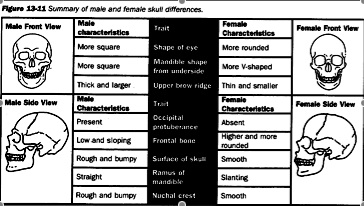 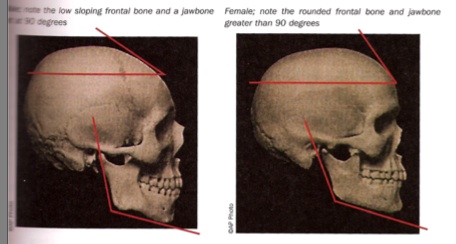 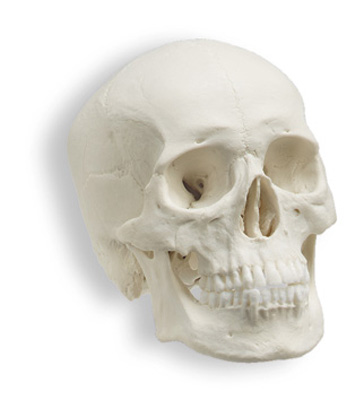 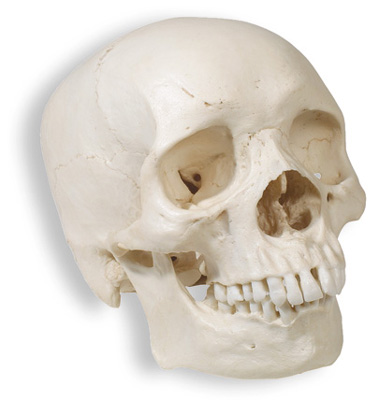 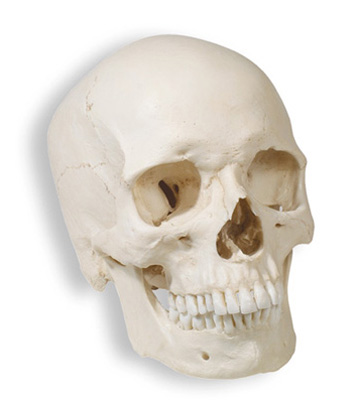           Asian				        African					European- rounded eye sockets			- square eye sockets			- angular eye sockets- eye closer together			- eyes further apart			- eyes medium distance apart- thin nasal opening			- wide nasal opening			- low nasal opening- parabole jaw				- rectangular jaw			- triangular jaw  Pelvis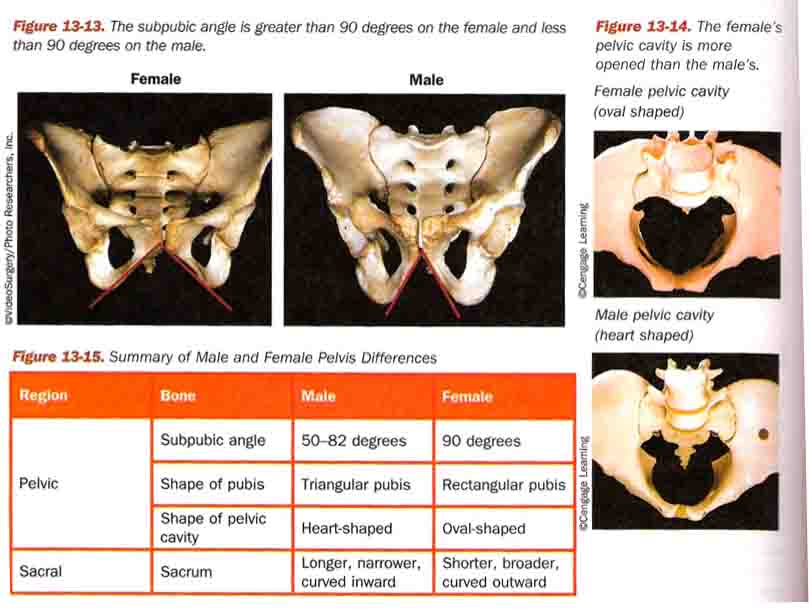 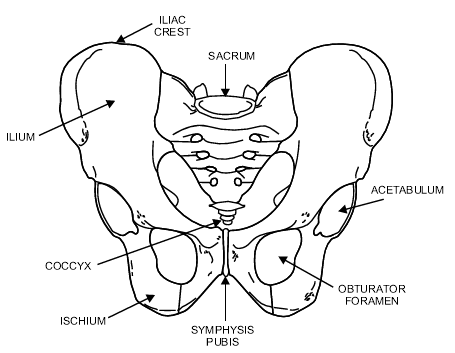 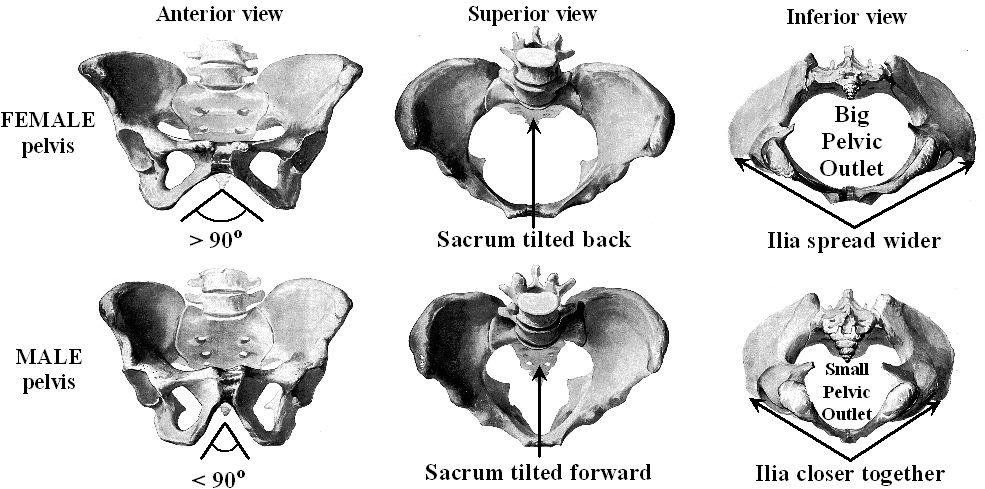 Other Bones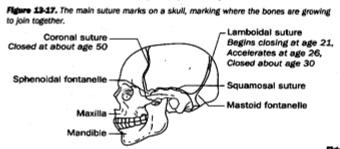 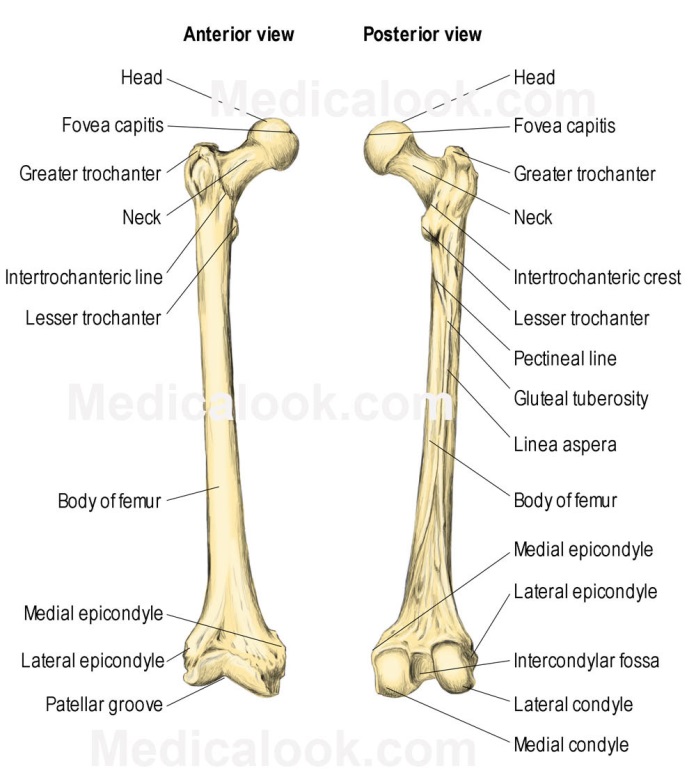 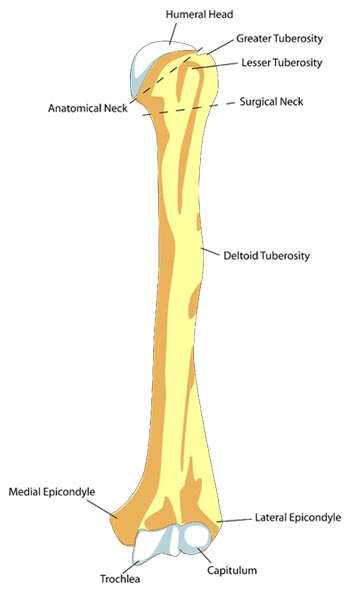 Name: ____________________________________					Skeleton Lab SheetWe have two unknown skeletons in our closet! Let’s identify their age, gender, and race.Procedure: Observe both skeletons using you reference sheet to determine the gender, age, and race of the skeletons. Write observations in the blanks provided.Determine the gender of the skeletons and give 3 piece of evidence for each skeleton:Skeleton 1: 	_______________________		Skeleton 2:	 ___________________________Skull:	_______________________			Skull:	 ___________________________Eye:	_______________________			Eye:	 ___________________________Pelvis:	_______________________			Pelvis:	 ___________________________Determine the race of the skeletons and give 3 piece of evidence for each skeleton:Skeleton 1: 	_______________________		Skeleton 2:	 ___________________________Eye:	_______________________			Eye:	 ___________________________Nose:	_______________________			Nose:	 ___________________________Jaw:	_______________________			Jaw:	 ___________________________Determine the age of the skeletons and give 3 piece of evidence for each skeleton:Skeleton 1: 	_______________________		Skeleton 2:	 __________________________________________________				 __________________________________________________				 __________________________________________________				 ___________________________For each skeleton give your final conclusions of age, gender and race.Skeleton 1:	________________________________________________________________Skeleton 2:	________________________________________________________________What were some bones that gave you trouble deciding the age? Explain.What were some bones that gave you trouble deciding the race? Explain.What were some bones that gave you trouble deciding the gender? Explain.RegionBoneAgeArmHumerus head bones fused4-6Humerus head fused to shaft18-20LegFemur: greater trochanter appears4Less trochanter appears13-14Femur head fused to shaft16-18Condyles join shaft20ShoulderClavicle and sternum close18-24PelvisPubis, ishium united7-8Ileum, ischium, pubic are united20-25All sacrum united25-30SkullLambodial suture closed21-30Sagittal suture closed32Coromal suture closed50